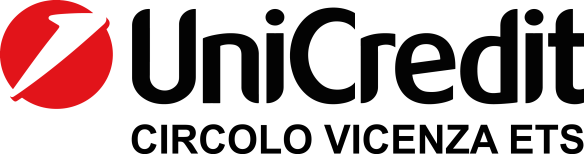 ________________________________________Contrà Lampertico, 16 -Vicenza                                        tel. 0444/506361   circolovicenza.unicredit@gmail.com                  circolovicenza.unicredit.it					Circolare n. 8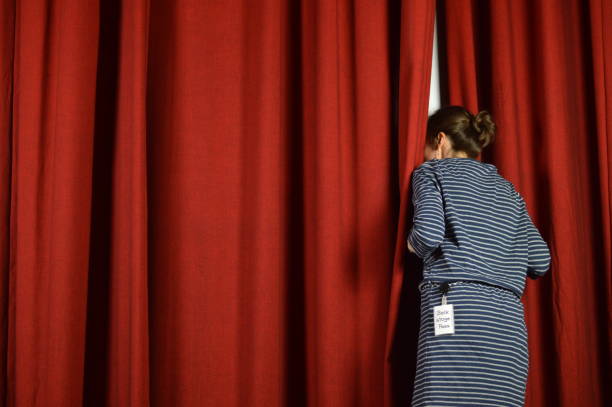 DIETRO LE QUINTE DEL TEATRO COMUNALE DI VICENZA Martedì 20 FEBBRAIO 2024  ore 18.30Su e giù per lunghi corridoi e scale vertiginose, alla scoperta del meraviglioso organo vitale che pulsa dietro le quinte del Teatro Comunale di Vicenza. Storia, architettura, segreti e aneddoti sono gli ingredienti che compongono le visite guidate con un esperto del settore. Andremo a scoprire il ‘dietro le quinte’ del prezioso teatro di Vicenza, la sua storia e i suoi ambienti: il foyer, la platea, il palcoscenico, il Ridotto e zone normalmente non accessibilicome le sale prove, il retropalco, i camerini.Il Circolo è lieto di portare i suoi soci in questa visita d’eccezione, un po’ insolita, ma sicuramente  interessante.Quando? martedì 20/02/2024 ORE 18.30 durata circa 70/75 minuti. Limite max 30 persone.Dove?  Presso il Teatro Comunale di Vicenza  Via Mazzini 39  Vicenza (vasto parcheggio davanti l’ingresso). Costo: grazie al contributo del Circolo, solo 3 euro. ADESIONI solo per i soci regolarmente iscritti entro venerdì 2 Febbraio(salvo chiusura anticipata) a mezzo e-mail al CIRCOLO: circolovicenza.unicredit@gmail.com e p.c. al  REFERENTE Alessandra Pozzato mail  ale.pozzato07@gmail.com     tel 3478893545  Vicenza 25 Gennaio 2024                                               		          Il CircoloMODULO ISCRIZIONE CIRCOLARE N. 8Il sottoscritto/a .....................................................................................socio Effettivo / Aggregato/Familiare iscrive le seguenti persone alla “visita dietro le quinte del Teatro Comunale di Vicenza” di martedì 20/02/2024...............................................................................................................................................         ...............................................................................................................................................        ..............................................................................................................................................    Ed autorizza l’addebito della quota relativa sul proprio conto corrente.Per il pagamento della quota relativa sarà sufficiente restituire all’indirizzo circolovicenza.unicredit@gmail.com   firmato, oltre al modulo di iscrizione, l’allegato mandato per addebito diretto Sepa, debitamente compilato nel primo riquadro riguardante i dati del debitore, luogo, data di sottoscrizione. Il mandato dovrà essere compilato per ogni partecipante (socio effettivo, aggregato e familiare) e firmato solo dall’intestatario del conto corrente indicato per l’addebito. Sarà valido anche per gli addebiti delle future manifestazioni e quote associative. Chi lo avesse già inviato precedentemente, invii la sola prenotazione.Firma                                                     cellulare                                     e.mail                            data……………………………        .........................................        ..............................................   PRIVACY: Avendo preso atto dell’informativa fornitami da UniCredit Circolo Vicenza sui contenuti, diritti e doveri sanciti dal RegolamentoEuropeo (UE/ 2016/679) in tema di protezione dati, informativa comunque sempre consultabile sul sito del Circolo stesso (unicreditcircolovicenza.it)consento a UniCredit Circolo Vicenza di trattare i miei dati per l’organizzazione ed erogazione dei servizi richiesti in questa circolare.Firma …………………………………………RESPONSABILITA’: Il partecipante è consapevole che la sua partecipazione (e quella dei propri familiari) alle manifestazioni del Circolo Vicenza o ad attività patrocinate dal Circolo, avviene a suo rischio e pericolo e sotto la propria responsabilità. È consapevole altresì di sollevare il Circolo Vicenza,l’organizzazione, i suoi rappresentanti ed aiutanti, le autorità e le altre persone collegate con l’organizzazione delle manifestazioni, da ogni e qualsiasi responsabilità per danni e inconvenienti che a lui derivassero o derivassero a terzi, o a cose di terzi, per effetto della sua partecipazione alle attività istituzionali, rinunciando a priori a qualsiasi rivalsa e ad ogni ricorso ad autorità non considerate dalle vigenti norme.Firma …………………………………………..LIBERATORIA/AUTORIZZAZIONE PER LA PUBBLICAZIONE DI FOTO: A titolo gratuito, senza limiti di tempo, anche ai sensi degli artt. 10 e 320 cod.civ. e degli artt. 96 e 97legge 22.4.1941, n. 633, Legge sul diritto d’autore, alla pubblicazione delle proprie immagini sul sito internet diUniCredit Circolo Vicenza, nonché autorizza la conservazione delle foto e dei video stessi negli archivi informatici di UniCredit Circolo Vicenza e prende atto che la finalità di tali pubblicazioni sono meramente di carattere informativo ed eventualmente promozionale.Firma ………………………………………....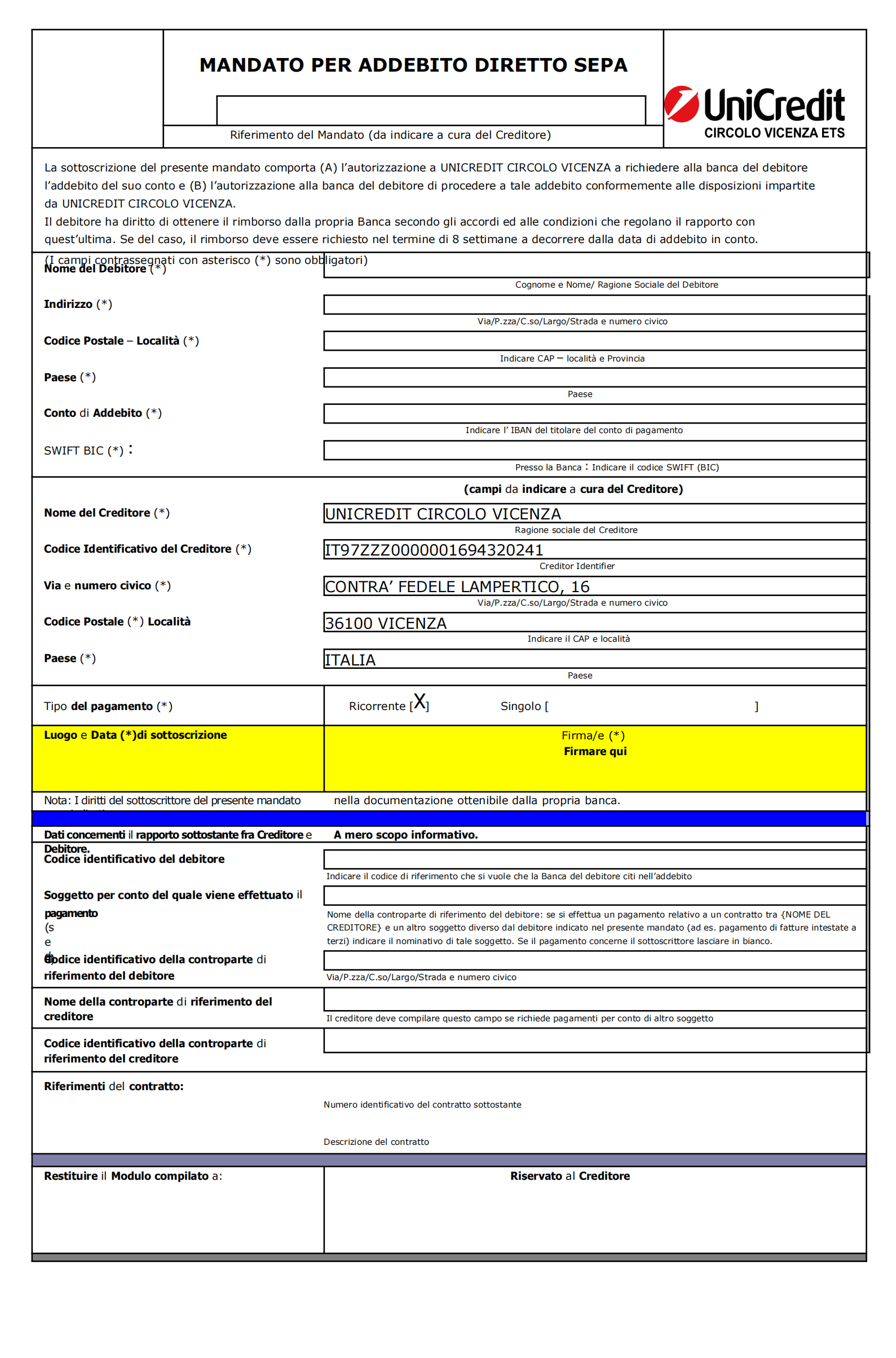 